Perseus Tarusankari otti paikkansa tähtien joukossa seisoen Cetuksen (Valaan) yläpuolella; Perseus surmasi merihirviön voittaakseen Andromedan käden – Andromeda seisoo hänen rinnallaan. 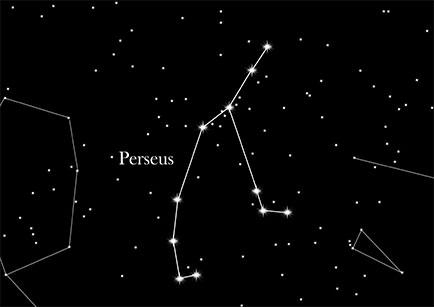 Figure  perseus